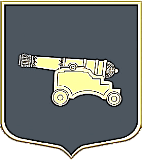 МЕСТНАЯ АДМИНИСТРАЦИЯ ВНУТРИГОРОДСКОГО МУНИЦИПАЛЬНОГО ОБРАЗОВАНИЯСАНКТ-ПЕТЕРБУРГАМУНИЦИПАЛЬНЫЙ ОКРУГ ЛИТЕЙНЫЙ ОКРУГ_____________________________________________________________________________________ПОСТАНОВЛЕНИЕСанкт-Петербург                                                                                          от «03» сентября 2018 года                                                                                                                                                     № 14О муниципальной программе«Участие в реализации мер по профилактике дорожно-транспортного травматизма на территории муниципального образования МО Литейный округ  на 2019 год»В соответствии с Законом Российской Федерации от 06.10.2003 №131-ФЗ «Об общих принципах организации местного самоуправления в Российской Федерации» и Законом Санкт-Петербурга от 23.09.2009г. № 420-79 «Об организации местного самоуправления в Санкт-Петербурге» Местная Администрация ПОСТАНОВЛЯЕТ:1. Утвердить муниципальную программу внутригородского муниципального образования МО Литейный округ «Участие в реализации мер по профилактике дорожно-транспортного травматизма на территории муниципального образования МО Литейный округ  на 2019 год» согласно приложению к настоящему Постановлению.2. Настоящее Постановление вступает в силу с 01.01.2019г.3.Опубликовать (обнародовать) настоящее Постановление в средствах массовой информации муниципального образования.4. Контроль за исполнением настоящего Постановления возложить на заместителя главы Местной Администрации С.Д.Мартыненко.Глава Местной Администрации                                                                                          Е.Б. АникинаПриложение к Постановлению Местной Администрацииот 03.09.2018 № 14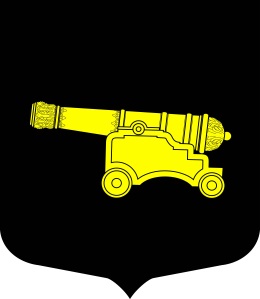 МУНИЦИПАЛЬНАЯ ПРОГРАММА«Участие в реализации мер по профилактике дорожно-транспортного травматизма на территории муниципального образования МО Литейный округ  на 2019 год»ПАСПОРТ Основные мероприятия программы Наименование программыУчастие в реализации мер по профилактике дорожно-транспортного травматизма на территории муниципального образования МО Литейный округ  на 2019 год	Обоснование для принятия решения о разработке ПрограммыФедеральный закон от 06.10. 2003г № 131-ФЗ «Об общих принципах организации местного самоуправления в Российской Федерации»Закон Санкт-Петербурга от 23.09.2009г.№420-79 « Об организации местного самоуправления в Санкт- Петербурге»Федеральный закон от 10 декабря 1995г.№ 196-ФЗ «О безопасности дорожного движения» (в редакции от 25.11 2009г. № 267-ФЗ)Постановление Местной Администрации муниципального образования муниципального округа Литейный округ от 15.07.2015 г. № 11 «Об утверждении Порядка разработки, реализации и оценки эффективности муниципальных программ муниципального образования муниципального округа Литейный округ»Заказчик Местная Администрация внутригородского муниципального образования муниципальный округ Литейный округОтветственные разработчики ПрограммыОбщий отдел Местной Администрации МО МО Литейный округСроки реализации программы2019 годОсновные цели программы и задачи программыЦель: привлечение населения, в том числе детей и подростков, к участию в мероприятиях по профилактике  дорожно-транспортного травматизма, формирование у населения внутренней потребности соблюдения правил дорожного движения в повседневной жизни, предупреждение возникновения ситуаций, представляющих опасность для жизни, здоровья.Задачи: расширение системы знаний и практических навыков безопасного поведения на дорогах. Перечень основных мероприятий программы1. Организация профилактических мероприятий для детей и подростков по безопасности дорожного движения, организация посещения тематических площадок.2. Разработка и печать информационной печатной продукции.3. Информирование жителей по  вопросам  безопасности дорожного движения посредством размещения информации.4. Организация, оказание содействия в организации конкурсов, первенств по вопросам безопасности дорожного движения. Целевые индикаторы и показатели- количество реализованных мероприятий программы по отношению к запланированным; -количество единиц печатной продукции.Объемы и источники финансирования с разбивкой по годам и видам источников 110,0 тыс. руб. из средств бюджета МО Литейный округ, в том числе:2019 год – 110,0 тыс. руб.Ожидаемые конечные результаты реализации программыРеализация программных мероприятий позволит формировать у детей и подростков устойчивых навыков соблюдения и выполнения правил дорожного движения, снижение дорожно-транспортного травматизма детей и молодежи округа.Система организации контроля за реализацией программыКонтролирующие органы: Местная Администрация внутригородского муниципального образования муниципальный округ Литейный округ, Муниципальный Совет внутригородского муниципального образования муниципальный округ Литейный округ№ п/пНаименование основных мероприятийОбъем финансирования (тыс.руб.)Срок проведенияКоличество мероприятий1Организация и проведение интерактивной уличной программы по правилам дорожного движения  к Международному дню безопасности.60,0         май32 Муниципальный этап соревнования «Безопасное колесо». Награждение лучших команд округа0Декабрь 13Организация посещения тематического интерактивного пространства «Тачки град» детьми и подростками  30,0Апрель, октябрь24Организация первенства по фигурному вождению велосипедов среди детских  дошкольных учреждений расположенных на территории  округа.            0Февраль, апрель, декабрь.35  Организация и проведение конкурса   на лучшее знание  ПДД среди старшеклассников округа  на кубок Литейного округа10Апрель, декабрь.26Изготовление и распространение печатной продукции по безопасности дорожного движения10,01-2 квартал1000 штук7Участие в работе Комиссии Администрации Центрального района по обеспечению безопасности дорожного движения0 В соответствии с планом  работы Комиссии Администрации Центрального района8Взаимодействие с прокуратурой Центрального района по вопроса профилактики дорожно-транспортного травматизма0Регулярно в течение года9Размещение на сайте, в газете, на стендах МО Литейный округ материалов по профилактике дорожно-транспортного травматизма.0 4 публикации на сайте2 публикации в газете ИТОГО110 тыс. рублей12 мероприятий